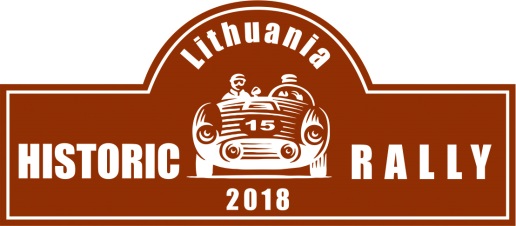 ENTRY FORM                                                      DATE:	RACE SECRETARY SIGNATURE ____________________________________________I declare that all the above information is correct and agree to comply with the laws of Lithuania and additional regulations of XXIII international Press rally. I take part at the competition at my own risk and I will have no claims to the organizers and official race persons in case of accident. I assume full civil and criminal responsibility.ENTRANT ________________________ DATE ________________________________
		signature		DRIVER __________________________CO-DRIVER ___________________________
		signature				signatureENTRANTENTRANTENTRANTENTRANTTeam nameAddressRepresentative‘s name, surnameDRIVERDRIVERCO-DRIVERName, surnameName, surnameDate of birthDate of birthNationalityNationalityDriver licence No.Driver licence No.AddressAddressPhonePhoneE-mailE-mailCARCARBrandYear of manufactureCategory (sport, tourism)Registration No.